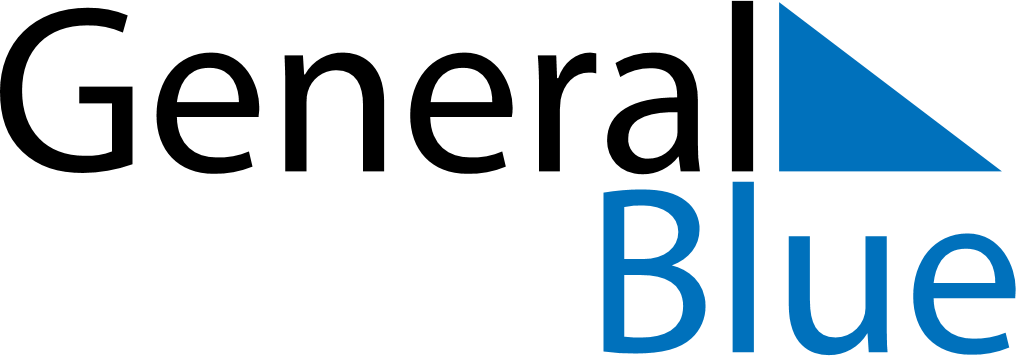 February 2024February 2024February 2024February 2024February 2024February 2024Raufoss, Innlandet, NorwayRaufoss, Innlandet, NorwayRaufoss, Innlandet, NorwayRaufoss, Innlandet, NorwayRaufoss, Innlandet, NorwayRaufoss, Innlandet, NorwaySunday Monday Tuesday Wednesday Thursday Friday Saturday 1 2 3 Sunrise: 8:37 AM Sunset: 4:24 PM Daylight: 7 hours and 46 minutes. Sunrise: 8:35 AM Sunset: 4:27 PM Daylight: 7 hours and 52 minutes. Sunrise: 8:32 AM Sunset: 4:29 PM Daylight: 7 hours and 57 minutes. 4 5 6 7 8 9 10 Sunrise: 8:30 AM Sunset: 4:32 PM Daylight: 8 hours and 2 minutes. Sunrise: 8:27 AM Sunset: 4:35 PM Daylight: 8 hours and 7 minutes. Sunrise: 8:25 AM Sunset: 4:38 PM Daylight: 8 hours and 13 minutes. Sunrise: 8:22 AM Sunset: 4:40 PM Daylight: 8 hours and 18 minutes. Sunrise: 8:19 AM Sunset: 4:43 PM Daylight: 8 hours and 23 minutes. Sunrise: 8:17 AM Sunset: 4:46 PM Daylight: 8 hours and 29 minutes. Sunrise: 8:14 AM Sunset: 4:49 PM Daylight: 8 hours and 34 minutes. 11 12 13 14 15 16 17 Sunrise: 8:11 AM Sunset: 4:51 PM Daylight: 8 hours and 39 minutes. Sunrise: 8:09 AM Sunset: 4:54 PM Daylight: 8 hours and 45 minutes. Sunrise: 8:06 AM Sunset: 4:57 PM Daylight: 8 hours and 50 minutes. Sunrise: 8:03 AM Sunset: 4:59 PM Daylight: 8 hours and 56 minutes. Sunrise: 8:00 AM Sunset: 5:02 PM Daylight: 9 hours and 1 minute. Sunrise: 7:57 AM Sunset: 5:05 PM Daylight: 9 hours and 7 minutes. Sunrise: 7:55 AM Sunset: 5:08 PM Daylight: 9 hours and 12 minutes. 18 19 20 21 22 23 24 Sunrise: 7:52 AM Sunset: 5:10 PM Daylight: 9 hours and 18 minutes. Sunrise: 7:49 AM Sunset: 5:13 PM Daylight: 9 hours and 24 minutes. Sunrise: 7:46 AM Sunset: 5:16 PM Daylight: 9 hours and 29 minutes. Sunrise: 7:43 AM Sunset: 5:18 PM Daylight: 9 hours and 35 minutes. Sunrise: 7:40 AM Sunset: 5:21 PM Daylight: 9 hours and 40 minutes. Sunrise: 7:37 AM Sunset: 5:24 PM Daylight: 9 hours and 46 minutes. Sunrise: 7:34 AM Sunset: 5:26 PM Daylight: 9 hours and 51 minutes. 25 26 27 28 29 Sunrise: 7:31 AM Sunset: 5:29 PM Daylight: 9 hours and 57 minutes. Sunrise: 7:28 AM Sunset: 5:32 PM Daylight: 10 hours and 3 minutes. Sunrise: 7:26 AM Sunset: 5:34 PM Daylight: 10 hours and 8 minutes. Sunrise: 7:23 AM Sunset: 5:37 PM Daylight: 10 hours and 14 minutes. Sunrise: 7:20 AM Sunset: 5:40 PM Daylight: 10 hours and 20 minutes. 